TEKSTY PRZYJĘTEP8_TA(2017)0079Uruchomienie zautomatyzowanej wymiany danych rejestracyjnych pojazdów w Danii *Komisja Wolności Obywatelskich, Sprawiedliwości i Spraw WewnętrznychPE597.478Rezolucja ustawodawcza Parlamentu Europejskiego z dnia 15 marca 2017 r. w sprawie projektu decyzji wykonawczej Rady w sprawie rozpoczęcia w Danii zautomatyzowanej wymiany danych w odniesieniu do danych rejestracyjnych pojazdów (12212/2016 – C8-0476/2016 – 2016/0815(CNS))(Konsultacja)Parlament Europejski,–	uwzględniając projekt Rady (12212/2016),–	uwzględniając art. 39 ust. 1 Traktatu o Unii Europejskiej, zmienionego traktatem z Amsterdamu, oraz art. 9 Protokołu nr 36 w sprawie postanowień przejściowych, na mocy których Rada skonsultowała się z Parlamentem (C8-0476/2016), –	uwzględniając decyzję Rady 2008/615/WSiSW z dnia 23 czerwca 2008 r. w sprawie intensyfikacji współpracy transgranicznej, szczególnie w zwalczaniu terroryzmu i przestępczości transgranicznej, w szczególności jej art. 33, –	uwzględniając swoją rezolucję z dnia 10 października 2013 r. w sprawie zacieśnienia transgranicznej współpracy w zakresie ścigania w UE: wdrażanie decyzji w sprawie konwencji z Prüm i europejski model wymiany informacji, –	uwzględniając swoją rezolucję z dnia 9 lipca 2015 r. w sprawie Europejskiej agendy bezpieczeństwa, –	uwzględniając art. 78c Regulaminu,–	uwzględniając sprawozdanie Komisji Wolności Obywatelskich, Sprawiedliwości i Spraw Wewnętrznych (A8-0051/2017),1.	zatwierdza projekt Rady;2.	zwraca się do Rady o poinformowanie go w przypadku uznania za stosowne odejścia od tekstu przyjętego przez Parlament;3.	zwraca się do Rady o ponowne skonsultowanie się z Parlamentem w przypadku uznania za stosowne wprowadzenia znaczących zmian do tekstu przyjętego przez Parlament;4.	zobowiązuje swojego przewodniczącego do przekazania stanowiska Parlamentu Radzie i Komisji.Parlament Europejski2014-2019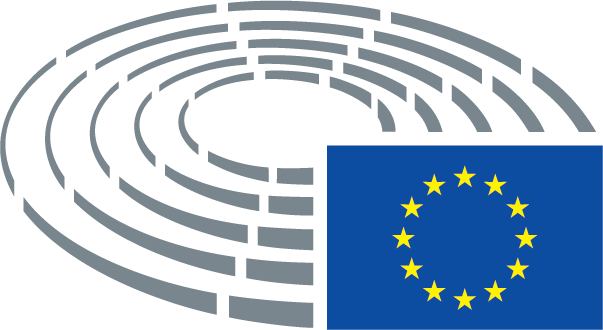 